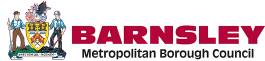 Application for a Vehicle Access Crossing over the HighwayApplicantName:  ______________________________________________________________________ Address:  _________________________________________________________________________________________________________________________________________________Telephone:  ______________________________  Fax:  _______________________________E-mail: _______________________________________________________________________Please state address of the vehicle access crossing if different from above: __________________________________________________________________________________________________________________________________________________________You can arrange for the construction of the vehicle access crossing either by your own contractor or by Barnsley MBC. Please tick as applicable:If you wish to employ your own contractor please forward the following with your completed application:Copies of the contractor’s ‘Street Works Qualification Register’ card for both an Operative and a Supervisor.A copy of the contractor’s public liability insurance certificate to the value of £5,000,000.00.Name of company: _______________________________________________________________Address:  _______________________________________________________________________Telephone number: ____________________ E-mail: ____________________________________If you wish Barnsley MBC to carry out the work we will contact you to arrange a no obligation quoteYou will also need permission from Barnsley MBC Planning Department if the vehicle access crossing leads to a classified A, B or C road. If you are not sure if your street is classified, please view the list of classified streets on the dropped kerbs page on our website or contact us on (01226) 773555.  To apply for planning permission please visit the planning pages at www.barnsley.gov.uk or call (01226) 772595.If the vehicle access crossing is on a classified street please do not complete this form until Planning permission is granted.If you do require Planning permission, please forward your reference number with your completed application:Planning reference number (if applicable): __________________________________________Administration FeeThere is a standard charge of £264.00 before starting works, for administration, inspection checking and adoption of these works. However, if you employ Barnsley MBC to complete your works this fee will be £88.00 for administration costs only. Please do not send payment with your completed application as further information will be provided once your application has been processed.Please allow 28 days for us to get in touch with you from the application date.Signed:  __________________________________  Date:  _____________________ Please print name:  ____________________________________________________Please return the completed application form to Barnsley Metropolitan Borough Council, Environment and Transport, PO Box 601, Barnsley S70 9FATelephone: 01226 773555, fax: 01226 772196, e-mail streetworks@barnsley.gov.uk Private ContractorBarnsley MBC Operational Services